МИНИСТЕРСТВО ТРАНСПОРТА РОССИЙСКОЙ ФЕДЕРАЦИИ (МИНТРАНС РОССИИ)ФЕДЕРАЛЬНОЕ АГЕНТСТВО ВОЗДУШНОГО ТРАНСПОРТА (РОСАВИАЦИЯ)ФГБОУ ВО «САНКТ-ПЕТЕРБУРГСКИЙ ГОСУДАРСТВЕННЫЙ УНИВЕРСИТЕТ ГРАЖДАНСКОЙ АВИАЦИИ»(ФГБОУ ВО СПбГУГА)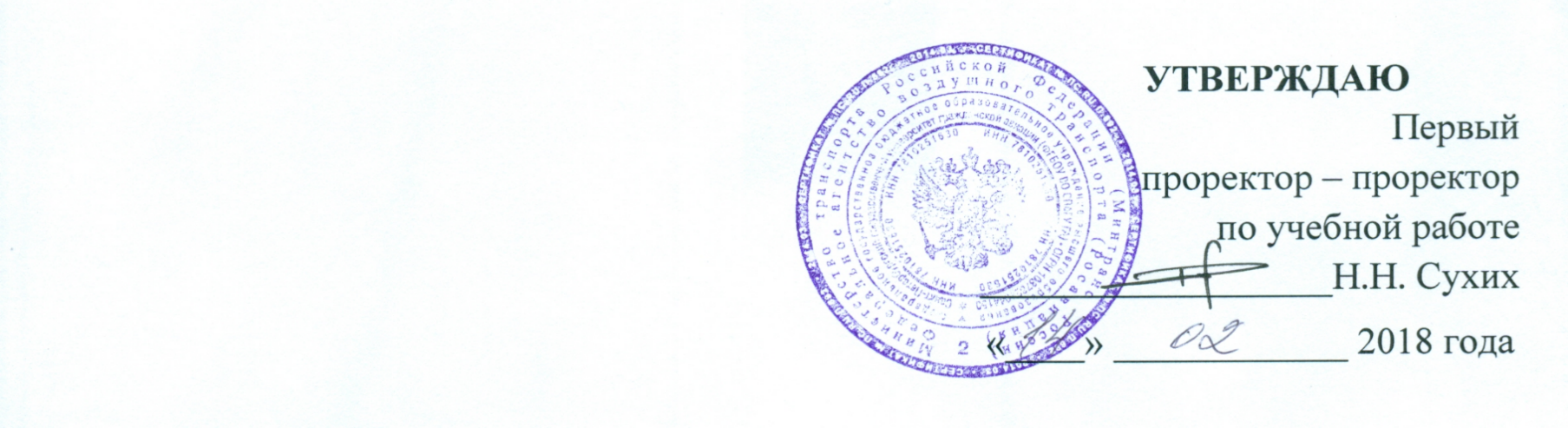       «УТВЕРЖДАЮ»Первый проректор – проректор по учебной работе                                                     ____________________   Н.Н. Сухих                                            «___» _______ 2018 г.РАБОЧАЯ ПРОГРАММА ДИСЦИПЛИНЫИностранный языкНаправление подготовки40.03.01 ЮриспруденцияНаправленность программы (профиль):Правовое обеспечение деятельности системы воздушного транспортаКвалификация выпускникабакалаврФорма обучения:очнаяСанкт-Петербург20181. Цели освоения дисциплиныЦелями освоения дисциплины «Иностранный язык» является повышение исходного уровня владения иностранным языком, а также овладение студентами необходимым и достаточным уровнем коммуникативной компетенции для решения социально-коммуникативных задач в областях профессиональной и научной деятельности при общении с зарубежными коллегами и для дальнейшего самообразования. Для достижения целей в рамках дисциплины решаются следующие задачи: формирование навыков правильного произношения применительно к новому языковому и речевому материалу;изучение основных законов структуры английского языка, его морфологии и синтаксиса;коррекция и развитие навыков продуктивного использования основных грамматических форм и конструкций;развитие навыков коммуникации на профессиональные темы и (просьба повтора, просьба подтвердить и разъяснить ситуацию, выражение своего мнения, решения и т.д.);воспитание толерантности и уважения к духовным ценностям разных стран и народов;развитие информационной культуры и общей культуры студентов;развитие способности к самообразованию.Дисциплина обеспечивает подготовку выпускника к нормотворческому и правоприменительному видам профессиональной деятельности.2. Место дисциплины в структуре ОПОП ВОДисциплина «Иностранный язык» представляет собой дисциплину, относящуюся к Вариативной части Блока 1 «Дисциплины (модули)».Дисциплина «Иностранный язык» базируется на результатах обучения, полученных при обучении на предыдущей ступени образования.  Дисциплина «Иностранный язык» является обеспечивающей для дисциплины «Иностранный язык в сфере юриспруденции».Дисциплина изучается во 2 семестре.3. Компетенции обучающегося, формируемые в результате освоения дисциплиныПроцесс освоения дисциплины «Иностранный язык» направлен на формирование следующих компетенций. ОК-5; ОК-7; ОПК-54. Объем дисциплины и виды учебной работыОбщая трудоемкость дисциплины составляет 3 зачетных единиц, 108 академических часов. 5. Содержание дисциплины 5.1 Соотнесения тем дисциплины и формируемых компетенцийСокращения: ПЗ – практическое занятие, СРС – самостоятельная работа студента, Д –доклад, УО – устный опрос, ВК – входной контроль, УЗ – учебные задания.5.2 Темы дисциплин и виды занятий5.3. Содержание дисциплины Тема 1.  Правила чтения. Ударение. Интонация. СловообразованиеТема 2. Личные местоимения. Глагол ‘to be’. Повелительное наклонениеТема 3.Present Simple. Наречия неопределенного времени.Тема 4. Present Simple. Вопросы к подлежащему или его определениюТема 5. Present Continuous. Оборот ‘to be going to’. My family. Моя семья.Тема 6. Объектный падеж местоимений. Much, many, little, few.Тема 7.  My working day. My friend’s working day. Мой рабочий день.Тема 8. Числительные. Притяжательный падеж имен существительных.Тема 9. Контроль пройденного материала. Промежуточная контрольная работа (лексико-грамматический тест)Тема 10. Past Simple правильных глаголов и глагола ‘to be’Тема 11. Past Simple неправильных глаголов.Тема 12. Место прямого и косвенного дополнения в предложении. My last weekend. Мои каникулы.Тема 13. Глагол ‘to have’ и оборот ‘to have got’. Неопределенные местоимения some / any.Тема 14. My friend’s family. Описание семьи моего друга.Тема15. Контроль пройденного материала. Промежуточная контрольная работа (лексико-грамматический тест)Тема  16. Оборот There is / there are в настоящем и прошедшем временах.Тема 17. My flat. Мое жилье. Модальный глагол can и оборот to be able to.Тема 18. Participle 2. Present Perfect.Тема 19. Present Perfect. Books. Названия наук и учебных предметов.Тема 20. Выражение долженствования в английском языке. A telephone conversation. Телефонные переговоры.5.4 Практические занятия5.5 Лабораторный практикумЛабораторный практикум учебным планом не предусмотрен5.6 Самостоятельная работа студентов6. Учебно-методическое и информационное обеспечение дисциплины. а) основная литература: ﻿1. Бонк Н.А., Английский шаг за шагом: Учебник для вузов [Текст]/ В 2 т. / Н.А. Бонк, И.И. Левина, И.А. Бонк. – М.: Росмэн, 2006. – 558 с. ISBN – отсутствует. Количество экземпляров – 50.2. Голицинский, Ю.Б. Грамматика: сборник упражнений [Текст] /Ю.Б. Голинцинский, Н.А. Голицинская. – 7 изд., испр. и доп.; – СПб.: КАРО, 2010. – 576 с. – (Серия «Английский язык для школьников»). – ISBN978-5-9925-0545-0. Количество экземпляров – 50.3. Дарская, В.Г., Новый деловой английский. New English for Business: учебник английского языка [Текст]/Г.Г. Дарская,  Л.Г. Памухина, Е.Г. Чопрова, В.С. Шах-Назарова, Т.Г.Шелкова. – М.: Вече, 2005. – 672 с. – ISBN 5-94538-410-0. Количество экземпляров – 10000.4. Качалова, К.Н. Практическая грамматика английского языка [Текст]: Учеб. / К.Н. Качалова, Е.Е. Израилевич. – 10 изд. – М.: Лист Нью, 2003. – 544с. – ISBN 5-7871-0195-2. Количествово экземпляров – 50.5. Мыльцева, Н.А. Сборник упражнений по грамматике английского языка: учебное пособие для студентов высших учебных заведений [Текст]: в 2 ч. / Н.А. Мыльцева, И.В.Цветкова, Е.И.Пояганова, и др.; ред. У.Г. Тигонен; –  сер. Effective English; доп. К универсальному справочнику по грамматике английского языка / Мальцева Н.А., Жималенкова Т.М.–  М.: Глосса-Пресс, 2006. –  208 с.  – ISBN 5-7651-0040-6. Количество экземпляров – 1000.б) дополнительная литература:6. Murphy, R. Essential Grammar in Use. A self-study reference and practice book for elementary students of English [Текст]  /  R. Murphy.  – [Second edition]. – Cambridge University Press: Cambridge, 2005. - 300 с.–ISBN 0-521-55928-6. Количесво экземпляров – 50.7. Macmillan English Dictionary for advanced learners [Текст] / the Reference and Electronic Media Division of Bloomsbury Publishing Plc. – [Paperback edition + CD-Rom]. – Macmillan Education. – Malaysia, 2006. – 1692 c.: ил. – ISBN 0 333 99093 5. Количество экземпляров – 50.8. Мюллер, В.К. Новый большой русско-английский словарь = New English-Russian Dictionary: 220000 слов и словосочетаний [Текст] / В.К. Мюллер. – М.: Альта-Принт, 2007. – 864 с.– ISBN 978-5-98628-099-8. Количество экземпляров – 50.в) перечень ресурсов информационно-телекоммуникационной сети «Интернет»: Список бесплатных программ для создания интеллект-карт.- .- [Электронный ресурс] − Режим доступа: URLhttps://https://web-academy.com.ua/stati/281-top-10-programm-dlya-postroeniya-mind-map , свободный (дата обращения 25.12.17)Mind Meister-for-Google-Docs. - [Электронный ресурс] – Режим доступа: URL https:// support.mindmeister.com/hc/en-us/articles/218402278- MindMeister-for-Google-Docs, свободный  (дата обращения 25.12.17) Мультитран. Электронные словари [Электронный ресурс] − Режим доступа: URL: https://www.multitran.ru/, свободный (дата обращения 25.12.17)Air Transport World [Электронный ресурс] − Режим доступа: URL: http://atwonline.com/, свободный (дата обращения 26.12.17)Elsevier. Научный издательский дом. [Электронный ресурс] − Режим доступа: URL: https://www.elsevier.com/, свободный (дата обращения 25.12.17)Jeppesen. Образовательные услуги в области авиации. [Электронный ресурс] − Режим доступа: URL: http://www.jeppesen.com, свободный (дата обращения 25.12.17).[Электронный ресурс] − Режим доступа: URL: https://www.macmillandictionary.com/свободный (дата обращения 25.12.17).https://dictionary.cambridge.org/[Электронный ресурс] − Режим доступа: URL:свободный (дата обращения 25.12.17).https://www.ldoceonline.com/[Электронный ресурс] − Режим доступа: URL:свободный (дата обращения 25.12.17).https://www.merriam-webster.com/ [Электронный ресурс] − Режим доступа: URL:свободный (дата обращения 25.12.17).http://www.visualdictionaryonline.com/ [Электронный ресурс] − Режим доступа: URL:свободный (дата обращения 25.12.17).https://dictionary.cambridge.org/ [Электронный ресурс] − Режим доступа: URL:свободный (дата обращения 25.12.17).https://www.alphadictionary.com/directory/Specialty_Dictionaries[Электронный ресурс] − Режим доступа: URL:свободный (дата обращения 25.12.17).http://dictionary.babylon-software.com/science/aviation/[Электронный ресурс] − Режим доступа: URL:свободный (дата обращения 25.12.17).http://www.bianch.com.br/Mkt/frete/5/Dictionary-of-Aviation.pdf[Электронный ресурс] − Режим доступа: URL:свободный (дата обращения 25.12.17).https://www.vocabulary.com/dictionary[Электронный ресурс] − Режим доступа: URL:свободный (дата обращения 25.12.17).http://air-travel.discoverfrance.net/aviation_glossary.[Электронный ресурс] − Режим доступа: URL:свободный (дата обращения 25.12.17)7. Материально-техническое обеспечение дисциплины Для обеспечения учебного процесса материально-техническими ресурсами используется компьютерный класс кафедры № 7 СПб ГУГА, оборудованный для проведения практических работ средствами оргтехники, персональными компьютерами, объединенными в сеть с выходом в Интернет. Компьютерный класс, оргтехника (всё – в стандартной комплектации для самостоятельной работы); доступ к сети Интернет (во время самостоятельной работы).Лингафонный кабинет, компьютерный класс, CD плееры, DVD, аудио -, видео-диски, грамматические таблицы.8. Образовательные и информационные технологииРеализация компетентностного подхода предусматривает широкое использование в учебном процессе активных и интерактивных форм проведения занятий, на основе современных информационных и образовательных технологий, что, в сочетании с внеаудиторной работой, приводит к формированию и развитию профессиональных компетенций обучающихся. Это позволяет учитывать, как исходный уровень знаний студентов, так и существующие методические, организационные и технические возможности обучения. Практические занятия проводятся в аудиторной и интерактивной форме.В процессе преподавания дисциплины «Иностранный язык» используются классические формы и методы обучения: практические занятия, самостоятельная работа студента. В рамках изучения дисциплины предполагается использование следующих образовательных технологий: входной контроль, практические занятия, самостоятельная работа. Практические занятия по дисциплине проводятся в соответствии с учебно-тематическим планом по отдельным группам. Цель практических занятий (семинаров) – закрепить теоретические знания, полученные обучающимися на лекциях и в результате самостоятельного изучения соответствующих разделов рекомендуемой литературы, а также приобрести начальные практические навыки ведения дискуссии, полемики, диалога. Практическое занятие предназначено для более глубокого освоения и анализа тем, изучаемых в рамках данной дисциплины.Самостоятельная работа студента (обучающегося) является составной частью учебной работы. Ее основной целью является формирование навыка самостоятельного приобретения знаний по некоторым не особо сложным вопросам теоретического курса, закрепление и углубление полученных знаний, самостоятельная работа со справочниками, периодическими изданиями и научно-популярной литературой, в том числе находящимися в глобальных компьютерных сетях. Самостоятельная работа подразумевает выполнение учебных заданий. Контроль выполнения заданий, выносимых на самостоятельную работу, осуществляется на практическом занятии в форме устного доклада с последующим его обсуждением. Самостоятельная работа также предполагает подготовку текущему контролю успеваемости в формах устного опроса или теста, проводимых на практическом занятии.Основными методами активного и интерактивного обучения на практических занятиях по дисциплине являются следующие:- ролевая игра: один из эффективных методов активного обучения, направленный на активизацию учебно-познавательной деятельности студентов, побуждающий их к активной мыслительной и практической деятельности в процессе овладения лингвистическим и лингвокультурологическим материалом. Деловая игра имитирует различные аспекты человеческой активности и социального взаимодействия. Игра является методом эффективного обучения, поскольку снимает противоречия между абстрактным характером учебного предмета и реальным характером профессиональной деятельности (учебное задание); - игровые суды — это одна из организационных форм познавательной деятельности учащихся, позволяющая закрепить полученные ранее знания, восполнить недостающую информацию, сформировать умения решать проблемы, укрепить позиции, научить культуре ведения дискуссии. Наряду с активным обменом знаниями, у учащихся вырабатываются умения излагать мысли, аргументировать свои соображения, обосновывать предлагаемые решения и отстаивать свои убеждения. При этом происходит закрепление информации и самостоятельной работы с дополнительным материалом, а также выявление проблем и вопросов для обсуждения. Принцип «круглого стола» - расположение лицом к лицу приводит к возрастанию активности, увеличению числа высказываний, возможности личного включения каждого учащегося в обсуждение, что повышает мотивацию. Основную часть «игрового суда» составляет дискуссия, которая заключается в коллективном обсуждении какого-либо вопроса, проблемы или сопоставлении информации, идей, мнений, предложений.9. Фонд оценочных средств, для проведения текущего контроля успеваемости и промежуточной аттестации по итогам освоения дисциплины.Уровень и качество знаний обучающихся оцениваются по результатам входного контроля, текущего контроля успеваемости и промежуточной аттестации по итогам освоения дисциплины в виде зачёта с оценкой (2 семестр).Текущий контроль успеваемости и промежуточная аттестация проводятся в соответствии с Положением о текущем контроле успеваемости и промежуточной аттестации студентов федерального государственного бюджетного образовательного учреждения высшего образования «Санкт-Петербургский государственный университет гражданской авиации», обучающихся по программам высшего образования – программам бакалавриата и программам специалитета (формы, периодичность и порядок) (далее – Положение).Текущий контроль успеваемости включает устные опросы, тесты, учебные задания, выдаваемые на самостоятельную работу по темам дисциплины (подготовка докладов, проектов нормативных актов, юридических документов и иных учебных заданий).Устный опрос проводится на практических занятиях в течение не более 15-20 минут с целью контроля усвоения теоретического материала, излагаемого на лекции. Перечень вопросов определяется уровнем подготовки учебной группы, а также индивидуальными особенностями обучающихся.Контроль выполнения задания, выдаваемого на самостоятельную работу, преследует собой цель своевременного выявления недостаточного уровня усвоения материала дисциплины для последующей корректировки или организации обязательной консультации.Для проведения текущего контроля успеваемости и промежуточной аттестации по итогам освоения дисциплины «Иностранный язык» предусмотрена пятибалльная система оценки.Уровень освоения учебного материала обучающегося оценивается следующими показателями:1) - оценка уровня знаний, умений на основании теоретического материала (лекций) - оценивается компетентная способность обучаемого «ясно и аргументировано излагать свои мысли, вести научную дискуссию»;2) - оценка уровня знаний, умений на основании выполненных учебных заданий, результатов тестирования - оценивается уровень освоения учебного материала и сформированности навыков;3) -оценка уровня знаний и навыков при решении ситуационной задачи, подготовке проектов нормативных актов, юридических документов и т.д. -  оценивается полнота освоения учебного материала и уровень формирования навыков;4) - оценка полноты ведения конспекта лекций обучающимся;5) - оценка самостоятельной работы обучающегося (степень отработки рекомендованного преподавателем учебного материала);6) - оценка ответа обучающегося на дополнительный вопрос преподавателяПри этом также учитывается посещаемость лекционных занятий, активность обучающихся на практических занятиях, активное участие в НИРС.Текущий контроль успеваемости включает устные опросы, тесты, доклады, ситуационные задачи, учебные задания, выдаваемые на самостоятельную работу и практические занятия по темам дисциплины (подготовка докладов, проектов нормативных актов, юридических документов и проч.). Текущий контроль успеваемости по дисциплине обеспечивает оценивание хода ее освоения в целях установления соответствия достижений обучающихся поэтапным требованиям основной профессиональной образовательной программы (далее – образовательной программы).Основными задачами текущего контроля успеваемости обучающихся по дисциплине «Иностранный язык» являются:проверка хода и качества усвоения обучающимися учебного материала;определение уровня текущей успеваемости обучающихся, выявление причин неуспеваемости, выработка и принятие оперативных мер по устранению недостатков;поддержание ритмической (постоянной и равномерной) работы обучающихся в течение семестра;стимулирование учебной работы обучающихся и совершенствование методики организации, обеспечения и проведения занятий.Результаты текущего контроля по дисциплине используются преподавателем в целях:оценки степени готовности обучающихся к изучению учебной дисциплины (назначение внутреннего контроля), а в случае необходимости, проведения дополнительной работы для повышения уровня требуемых знаний;доведения до обучающихся и иных заинтересованных лиц (законных представителей) информации о степени освоения обучающимися программы учебной дисциплины;своевременного выявления отстающих обучающихся и оказания им содействия в изучении учебного материала;анализа качества используемой рабочей программы учебной дисциплины и совершенствование методики ее изучения и преподавания;разработки предложений по корректировке или модификации рабочей программы учебной дисциплины и учебного плана.Промежуточная аттестация является формой оценки качества освоения обучающимися учебного материала по дисциплине, полноты приобретённых ими компетенций.Промежуточная аттестация обучающихся по дисциплине «Иностранный язык» имеет задачей определить степень достижения учебных целей по данной учебной дисциплине по результатам обучения в семестре и в целом, проводится в форме зачёта с оценкой во 2 семестре.Текущий контроль успеваемости и промежуточная аттестация обучающихся проводятся с использованием оценочных средств, которые представляются в виде фонда оценочных средств. Фонд оценочных средств для текущего контроля успеваемости и промежуточной аттестации обучающихся по дисциплине – комплект методических и контрольных измерительных материалов, предназначенных для оценивания компетенций на разных этапах обучения.Оценочные средства включают: вопросы для проведения устного опроса в рамках текущего контроля успеваемости (включая входной контроль), темы учебных заданий (в т. ч. докладов), учебные задания, тестирование, вопросы к зачету.9.1 Балльно-рейтинговая система оценки текущего контроля успеваемости и знаний и промежуточной аттестации студентовПрименение балльно-рейтинговой системы оценки знаний и обеспечения качества учебного процесса данной рабочей программой по дисциплине «Иностранный язык»  не предусмотрено (п. 1.9 Положения).9.2 Методические рекомендации по проведению процедуры оценивания знаний, умений и навыков и (или) опыта деятельности, характеризующих этапы формирования компетенций9.2.1 Этапы формирования компетенций9.2.2 Методические рекомендации по проведению процедуры оценивания знаний, умений и навыков и (или) опыта деятельностиВ процессе преподавания дисциплины «Иностранный язык» для текущего контроля знаний обучающихся используются следующие формы: индивидуальный или групповой устный опрос; доклады по темам;    – защита выполненных заданий.Устный опрос по вопросам входного контроляУстный опрос по вопросам входного контроля осуществляется по вопросам дисциплин, на которых базируется читаемая дисциплина, и которые не выходят за пределы изученного материала по этим дисциплинам в соответствии с рабочими программами дисциплин. Входной контроль предназначен для выявления уровня усвоения обучающимися компетенций, необходимых перед изучением дисциплины. Контрольные вопросы для проведения входного контроля остаточных знаний по обеспечивающим дисциплинам приведены в п. 9.4.Устный опросУстный опрос проводится на практических занятиях с целью контроля усвоения теоретического материала по изученному материалу тем дисциплины. Перечень вопросов определяется уровнем подготовки учебной группы, а также индивидуальными особенностями обучающихся.При оценке опросов анализу подлежит точность формулировок, определений терминов и понятий, связность изложения материала, обоснованность суждений, опора на учебную литературу, источники нормативно-правового регулирования, судебную практику. Также анализируется понимание обучающимся конкретной ситуации, правильность применения практических методов и приёмов, способность обоснования выбранной точки зрения, глубина проработки практического материала.Учебное задание Учебное задание – вид задания для самостоятельного выполнения обучающимися, в котором содержится требование выполнить какие-либо теоретические или практические учебные действия. Учебные задания предполагают активизацию знаний, умений и действий, либо – актуализацию ранее усвоенного материала.Учебные задания могут быть выполнены в виде: подготовки проектов нормативных актов, юридических документов, решения ситуационных задач, разбора проблемных ситуаций, докладов и представлены в печатной или рукописной форме, также обучающемуся может быть предложено сделать устный доклад (сообщение) продолжительностью 7–10 минут.Процедура оценивания знаний обучающихся в ходе устного опроса на практическом занятии: опрос обучающихся производится преподавателем в ходе проведения практического занятия (ПЗ) – в соответствии с вопросами по темам, определёнными в РПД.Работа над учебным материалом складывается из изучения лекционных курсов, изучения нормативного акта, юридического документа, решения тематических задач, анализа и разбора проблемных ситуаций (ситуационных задач), выполнения иных учебных заданий.Доклад как вид учебного задания  представляет собой  самостоятельную научно-исследовательской работу, где автор раскрывает суть исследуемой проблемы, приводит различные точки зрения, правовые концепции, а также собственные взгляды на исследуемую проблему.  Оценивание доклада проводится по критериям: умение студента провести исследование, умение преподнести результаты слушателям и квалифицированно ответить на вопросы преподавателя или студентов.Все задания, выносимые на самостоятельную работу, выполняются обучающимся либо в конспекте, либо на отдельных листах формата А4 (по усмотрению преподавателя). Контроль выполнения заданий, выносимых на самостоятельную работу, осуществляет преподаватель.По итогам освоения дисциплины «Иностранный язык» проводится промежуточная аттестация обучающихся в форме зачета. Зачет проводится в виде устного ответа на вопросы билета (из перечня вопросов, вынесенных на зачет). При проведении промежуточной аттестации в форме зачета вопросы и другие задания обучающемуся могут быть выданы непосредственно преподавателем.Зачёт с оценкой является заключительным этапом изучения дисциплины «Иностранный язык» и имеет целью проверить и оценить учебную работу обучающихся, уровень полученных ими знаний, умение применять их к решению практических задач, овладение практическими навыками в объеме требований образовательной программы на промежуточном этапе формирования компетенций ОК-5; ОК-7; ОПК-5.К промежуточной аттестации допускаются обучающиеся, выполнившие все требования учебной программы. При проведении зачета обучающемуся предоставляется не менее 30 минут на подготовку к ответу. По окончании указанного времени обучающийся может быть приглашён для ответа. Обучающийся может заявить преподавателю о своем желании отвечать без подготовки.При подготовке к устному ответу обучающийся может вести записи в листе устного ответа.9.3 Темы курсовых работ по дисциплине Написание курсовых работ учебным планом не предусмотрено.9.4 Контрольные вопросы для проведения входного контроля остаточных знаний по обеспечивающим дисциплинам.Входные знания, умения и навыки при изучении дисциплины «Иностранный язык» базируются на знаниях, приобретенных на предыдущей ступени образования – школьной программе по дисциплине «Иностранный язык (Английский язык)».9.4.1. Примерный вариант входного тестирования 1. АудированиеВы услышите 5 высказываний. Установите соответствие между высказываниями 1 - 5 и утверждениями, данными в списке A—F. Используйте каждую букву только один раз. В задании есть одно лишнее утверждение. Занесите свои ответы в таблицу. Если вы затрудняетесь соотнести какое-либо высказывание с утверждением, то ставьте в таблице знак X под номером этого высказывания. Вы услышите запись дважды.A.	The speaker is pleased with the new job she/he has.B.	The speaker is afraid to lose her/his job.С	The speaker didn't change the job because the pay is good.D.	The speaker works a lot more hours than other people do.E.	The speaker has no career because she/he has no qualifications.F.	The speaker says that an exciting job is more important for her/him than money.Вы услышите разговор между ведущей телепрограммы и мужчиной. Определите, какие из приведенных утверждений А1 - А 6 являются верными (True), какие неверными (False). Обведите номер выбранного вами ответа. Вы услышите запись дважды.А1. John felt confident at the depth of twenty meters.1) True	2) FalseА2.After a while John was running out of air.1) True	2) FalseА3. John's first dive did not go smoothly.1) True	2) FalseА4. The next day the instructor took John down to twenty meters again.1) True	2) FalseА5. Whenever John dives there are sharks in the place.1) True	2) FalseА6. John has never seen a shark in the wild.1) True	2) FalseВы услышите рассказ выпускницы колледжа о ее поездке в Италию. Выполните задания А7- А13, обводя цифру 1, 2 или 3, соответствующую номеру выбранного вами варианта ответа. Вы услышите запись дважды.А7Itwasthenarrator'sfirstvisittoEuropebecause1 she wanted to travel round her own country first.2 she didn't have enough money to go to Europe before.3 her parents thought the trip wasn't worth the money.A8 The narrator knew Italian1 as well as Spanish.2 better than Spanish.3 worse than Spanish.A9	The narrator and her friend kept riding around Rome on a bus for a long time because1 an exchange student got them on the wrong bus.2 they didn't know where to get off the bus.3 they wanted to see as much of Rome as possible.2 Грамматика и лексикаПрочитайте приведенный ниже текст. Преобразуйте слова, напечатанные заглавными буквами так, чтобы они грамматически соответствовали содержанию текста. Заполните пропуски полученными словами. Paul Anthony Samuelson, a Nobel Prize Winner in EconomicsPaul Samuelson was born on May 15, 1915, in Gary, Indiana. He___________	(EDUCATE) at the University of Chicago in Illinois and at Harvard University.In 1947, Samuelson	________ (WRITE)"Foundations of Economic Analysis"in which he used the language of mathematics to explain the world ofeconomics.In 1948 he published "Economics" which is considered to be the	_______(IMPORTANT)economics text of our time."Economics"	_______ (PUBLISH) in new editions today.Samuelson ___________ (GIVE) the 1970 Nobel Prize in Economics for doing"more than any other contemporary economist to raise the level of scientific analysis in economic theory."Samuelson says that he finds the	______(GREAT) pleasure in solving problems of economics and it is the mathematical work.But while he	 (DO)it, he thinks about the real-world problems.Samuelson's life work has been to use economics in the service of humanity. He	_______ (DO)more than anyone of his time to influence government policy at the highest level.Прочитайте приведенный ниже текст. Преобразуйте слова, напечатанные заглавными буквами, так, чтобы они грамматически и лексически соответствовали содержанию текста. Заполните пропуски полученными словами. The King's New DressMany years ago, there was a King who spent all his time and money on dressing up. He loved riding round in his ___________ (EXPENSE) garments so that everybody could see him.His wardrobes contained clothes of_______(DIFFER) patterns and designs.One day two ______(HONEST)men appeared at the palace and said they could make beautiful clothes which had magical properties. Only clever people would be able to see them — but they would be _______(VISIBLE) to anyone who was stupid or not good at their job.The King thought this was an excellent opportunity to find out who was wise and who was foolish in his__________	(KING). The two men were given gold and silver thread and two________(WONDER)weaving machines and they started to work.After several weeks the King decided to send an old and honest minister, who was _________ (CERTAIN) clever and good at his job, to visit the two men. Can you guess what he saw?9.4.2. Фонд оценочных средств для проведения текущего контроляUnit I. My family. My working day1  Using the Family Tree speak about the family of Isabel and Stephen Ananinan.Say how are the people related to each other, their age, occupation. What do they look like? 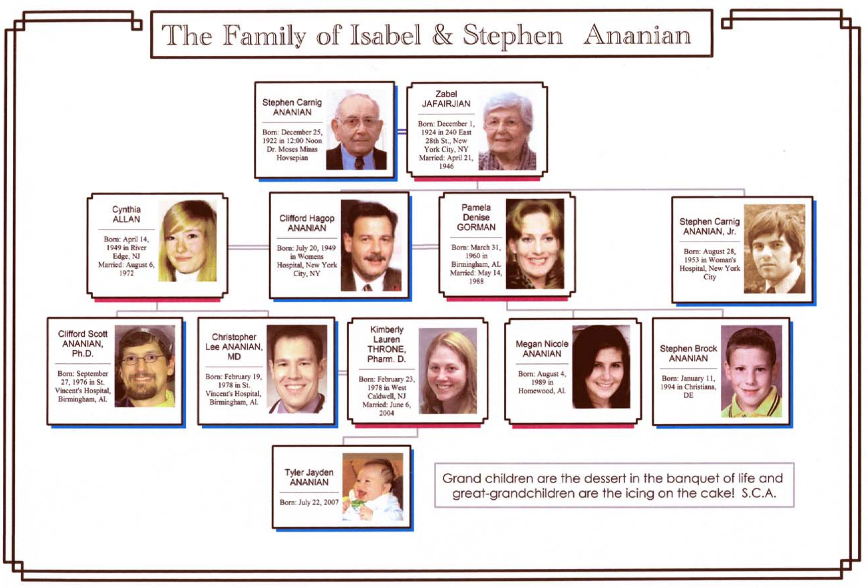 2 Speak about your family.How many people are there in your family?Who is the eldest/youngest family member? How old are they?When and where were they born? How old are they?What are your parents like?What do they do?Who do you take after in character/ appearance ?Would you like to have larger family?3. Translate into English.Я обычно делаю домашнее задание вечером.Мой друг живет на севере.Моя сестра учится в медицинском колледже.У них два занятия иностранным языком в неделю.Он всегда навещает нас, когда бывает в Москве.Вы часто ходите в кино?Она никогда не опаздывает.Я не учу французский язык, я учу немецкий.9 . «Вы чувствуете что-нибудь?» - «Нет, я ничего не чувствую».10. Ее муж часто ездит в командировки?Unit 2. Weekends. Holidays.1. Speak about a place you went to last summer.2. Translate the following into English:1. Она  приехала, когда они ужинали.2. Что с вами случилось?3. Куда вы ездили в воскресенье?4. Какой автобус идет в аэропорт?5. Когда мы вышли из кинотеатра, шел дождь.6. Я очень устал, поэтому отправился домой. 7. Он не очень хорошо говорит по-английски, хотя прожил в Великобритании 2 года.8. Она хотела стать врачом, но провалила вступительные экзамены.9. Когда мы приехали, они ждали нас. 10. Я не слушал, когда вы давали указания.Unit 3. Home. Books..1. Agree or disagree with the following statement:Conventional books will soon stop existing. Everybody will prefer e - books.2. Translate the following sentences into English:Твоя сестра уже вымыла посуду? - Она еще не закончила. 2.  Ты слышал новости, что исчезли важные документы?  3. Ты запер дверь, когда уходил из дома?  4. Твой коллега уже продал свою машину? - Он еще не нашел покупателя. 5. Я знаю Питера уже 5 лет.6. Мы учим английский с прошлого года.7. Я не видел вас целую вечность.8. Он искал решение этого вопроса и, наконец, нашел его!9. Мне всегда хотелось стать пилотом.10. Когда я был маленьким, мне хотелось стать пилотом.1. Unit 4. Sightseeing.Speak about places of interest in your home town.Translate into EnglishСегодня вечером я встречаюсь со своими друзьями.2. -Телефон звонит. - Я отвечу.3. Вам помочь?4. В котором часу отправляется поезд?5. Она хочет сообщить нам хорошие новости. 6. Выключить музыку?7. Вы придерживаетесь диеты?8. Поторопись! Мы опаздываем.9. Я понимаю, что это секрет. Я обещаю. я никому не скажу.10. Как ты думаешь, завтра будет дождь?Unit 5. Meals. Travelling.A. Read the text and answer the questions after it.It was cold gray day without wind. By nightfall it would rain. There was the spasmodic engine whine of unseen planes. The plane from New York had been delayed and the echoing voice had announced in French and English over the public-address system that the flight for Rome had been put back by a half-hour.The usual gloom of airports, that mixture of haste and apprehension which has become the atmosphere of travel because nobody waits comfortably for the take-off of an airplane, was intensified by the weather. The neon light made everyone look poor and unwell. There was a feeling that if each traveler had the chance to choose again, he would cancel his passage and go by boat or train or automobile.In a corner of the restaurant a man and a woman waited, drinking coffee.Then the voice in French and English announced that the passengers were asked to pass through Customs; the plane for Rome, flight No. 804,was ready and was loading. The man hurried past the Customs and out onto the wet tarmac toward the waiting plane. As the plane taxied off toward the starting point on the runway, the man saw his wife and children, outside the restaurant now, waving, then settled back in his seat, relieved. B Comprehension questions.1 What was the weather like?2 What is the typical atmosphere of travel?3 What did neon light make everyone look like?4. Why did one have a feeling that each traveler would gladly cancel his flight?5. What did the voice in French announce?6. Who was in the restaurant, waiting for the plane?7. What did the man feel when he settled in his seat?8. What means of transport do you prefer?9. How often do you travel?2. Translate the sentences into English:1. Я живу в прекрасном городе на морском побережье. В моем городе много церквей, рынков и узких улочек.2. Это самый красивый город, в каком я когда-либо бывал.3. Люди здесь гораздо дружелюбнее, чем в моем родном городе.4.  В нашей школе много внимания уделяется спорту.5. Новый театр будет построен в следующем году?6. Нам вчера объяснили новое правило.7. Если он не приедет, этот вопрос не будут обсуждать.8. Узнай, пожалуйста, куплены ли подарки.9. Ему задали много вопросов.10. Эти журналы были прочитаны.Unit 6.Seasons and weather. English - speaking countries. Outstanding personality.1.  Answer the following questions:When did the exporting of English begin?In what spheres of life is English most widely used?Why is English an international language of aviation?Could you explain why English language is so important in solving safety problem?2 B. Turn the following sentences into Reported Speech.1 “She will come tomorrow,” he said. 2. “I am busy,” she said to me. 3. “Do you speak French?” they asked me. 4. “When did you leave home yesterday?” my father asked me. 5. “Will you come to see us tomorrow?” I asked her. 6. “I will apply for this post,” the doctor said. 7. “He shares the room with his brother,” I answered. 8. “Wait for me at the school entrance,” Jane said. 9. “When did you have lunch today?” he asked. 10. “Are you ready to listen to the lecture? ” the professor asked the students. 11. “Will you get off the bus at the next stop?” she asked me. 12. “I have never eaten such a dish in my life,” the boy said. 13. “You can buy a new coat next year,” my father said.Unit 7. WorkSpeak about your future profession. What benefits will the job offer? What problems are you likely to suffer from?2. Translate the following sentences into English:1. Он первым поднял этот вопрос.Инцидент был слишком непонятный, что бы говорить о нем.Я сказал Вам всю правду, мне нечего от вас скрывать.Он уехал последним.Поздно спорить об этом. Уже ничего нельзя изменить.Я старался много работать, чтобы не думать о том, что случилось.Ей есть чем гордиться.Трудно вставать рано утром.Не трудно приготовить вкусный обед.Эти факты легко проверить.9. 4. 3. Перечень типовых заданий выносимых на зачет по результатам 
2 семестра Speak on the following topics:My family.My working day.My friend’s working day.My last weekend.My last holiday.My flat.My favourite book.Sightseeing.4. 4. Перечень типовых заданий выносимых на зачет с оценкой по результатам 
2 семестраSpeak on the following topics:Meals.Travelling.Means of transport.Seasons and weather.English - speaking countries..An outstanding personality.Work - benefits and problems. My future profession.Образец типового перечня заданий при работе с видео ресурсамиFill in the gapsRussia 1)___________2)_____________ . 3) A ____________ country whose history goes back thousands of years. 4) _____________ 5) _____________ land to a 6) ________________ different peoples and nationalities. Here: 7)______________, 8) _____________, Buddhism and traditional beliefs peacefully 9)_______________ in a 10) _____________ without 11)____________. The mysterious 12)______________ soul. 13) __________highland temperament of mountain 14)___________ us the 15)___________________ way of life, preserved by minority 16) _______________ groups. 2) Complete the words 1. Sbnuoldes ______________ 2. Aonicmprable__________________ 3. Queuni_____________ 4. Ytinaitsirhc_______________ 5. Masli_________________ 6. Ertintwine____________ 7. Sisehtnys___________ 8. Quael___________________ 9. Civals____________ 10. Luos_____________ 11. Eeaemprmnt_________________ 12. Llewd____________ 3) Use English-English dictionaries and write down definitions with the words given below: https://www.ldoceonline.com/[Электронный ресурс] − Режим доступа: URL:свободный (дата обращения 25.12.17).https://www.merriam-webster.com/[Электронный ресурс] − Режим доступа: URL:свободный (дата обращения 25.12.17).1) extraordinary 2) boundless 3) incomparable 4) equal 5) temperament 6) intertwine 7) synthesis 4) Write down a short summery (150-200 words) of the film.  Образец плана для подготовки материалов в формате интерактивной презентации и интеллект-карты, деловых игр и проектов.Раздел 1. «Моя семья. Работа. Рабочий день». План собеседования. Тема №7.Работа в микрогруппах по 2-4 человека.Распределение ролей – представитель аэропорта, представитель авиакомпании, интервьюированный на должности.Раздел 3. Тема №20. «Телефонные переговоры».Тема: назначение деловой встречи.Роли: работник в сфере менеджмента на воздушном транспорте, секретарь компании, представитель авиакомпании.Задача: назначить встречу, обсудить условия встречи (переговоров).Раздел 4. Тема №23. «Письмо другу».Информация о стране проживания/обучения/работы.Место учебы/работы.Изучение дисциплин и профессиональные обязанности.Планы о встрече.Уточнение о специальности, должностных обязанностях и профессиональных дисциплинах, изучаемых другом.Раздел 4. «Достопримечательности». Тема № 26. Знаменитые достопримечательности в англо-говорящих странах и России.1)Страна. Культурологические особенности.2) Местоположение достопримечательности.3) Описание достопримечательности.Раздел 5. Тема №34. Покупки. Культура дарения подарков в разных странах.Страна.Подарки, принятые к дарению на праздники, мероприятия и события.Подарки, которые не следует дарить (сфера делового общения).Правила вручения подарков (сфера официального делового общения и общебытового общения).Статистика.Раздел 6. Страноведение: культура англо-говорящих стран. Тема № 40. «Выдающиеся люди гражданской авиации в англо-говорящих странах и России».1)Биография (краткое изложение).2) Сфера специальности.3) Вклад в развитие гражданской авиации.Образец перечня тем видеоресурсов.Welcome to Russia – Federal Agency for Tourism [Электронный ресурс] – Режим доступа: URL: https://www.youtube.com/watch?v=naf4DNAZNaU  ,свободный (дата обращения 26.12.17)The British Education System [Электронный ресурс] – Режим доступа: URL:  https://www.youtube.com/watch?v=P4qx9lJhR00 , свободный (дата обращения 26.12.17)U. S. System of Education [Электронный ресурс] – Режим доступа: URL: https://www.youtube.com/watch?v=1ciiaPwhF0I , свободный (дата обращения 26.12.17) British Food [Электронный ресурс] – Режим доступа: URL:  https://www.youtube.com/watch?v=AeDco_eYzyI  свободный (дата обращения 26.12.17)9.5 Описание показателей и критериев оценивания компетенций на различных этапах их формирования, описание шкал оценивания9.5.1 Описание показателей и критериев оценивания компетенций 9.5.2 Показатели и критерии оценивания  по этапам формирования компетенций: текущий контроль знаний, умений, навыков обучающихсяУстный опросПри устном опросе ответ должен соответствовать следующим критериям и системе оценки:раскрыто содержание материала;материал изложен грамотно, в определенной логической последовательности;продемонстрировано системное и глубокое знание программного материала, нормативных источников;точно используется юридическая терминология;показано умение иллюстрировать теоретические положения конкретными примерами, применять их в новой ситуации;продемонстрировано усвоение ранее изученных сопутствующих вопросов, сформированность и устойчивость компетенций, умений и навыков;ответ прозвучал самостоятельно, без наводящих вопросов;продемонстрирована способность творчески применять знание теории к решению профессиональных задач;продемонстрировано знание современной учебной и научной литературы;допущены одна - две неточности при освещении второстепенных вопросов, которые исправляются по замечанию.Ответ, соответствующий таким критериям оценивается на оценку «отлично».Ответ соответствует, в основном, требованиям на оценку «отлично», но при этом имеет один из недостатков: в изложении допущены небольшие пробелы, не исказившие содержание ответа; допущены один - два недочета при освещении основного содержания ответа, исправленные по замечанию преподавателя. Ответ, соответствующий таким критериям, оценивается на оценку «хорошо».Ответ неполный, не продемонстрировано знание нормативных актов, современной учебной и юридической литературы, допущены неточности при освещении второстепенных вопросов, не достаточное знание программного материала, отказ от ответа. Ответ, соответствующий таким критериям оценивается «удовлетворительно»Выполнение учебных заданий оценивается следующим образом:ДокладВ докладе должны найти отражение: актуальность темы; цель проведения исследования темы; положения, раскрывающие основные проблемы; примеры из судебной практики; теоретические выводы, сделанные на основе проведённого исследования темы.Основаниями для выставления оценки «отлично» являются:грамотное, связное и непротиворечивое изложение сути вопроса;актуальность используемых в докладе сведений;высокое качество изложения материала докладчиком;способность обучающегося сделать обоснованные выводы или рекомендации;уверенные ответы на заданные в ходе обсуждения вопросы;отсутствие у преподавателя обоснованных сомнений в самостоятельности выполнения задания обучающимся.Основаниями для выставления оценки «хорошо» являются:грамотное, связное и непротиворечивое изложение сути вопроса;актуальность используемых в докладе сведений;удовлетворительное качество изложения материала докладчиком;способность обучающегося сделать обоснованные выводы или рекомендации;уверенные ответы на большую часть заданных в ходе обсуждения вопросов;отсутствие у преподавателя обоснованных сомнений в самостоятельности выполнения задания обучающимся.Основаниями для выставления оценки «удовлетворительно» являются:отсутствие грамотного, связного и непротиворечивого изложения сути вопроса;использование в докладе устаревших источников, недействующих нормативных актов.Основаниями для выставления оценки «неудовлетворительно» являются:неудовлетворительное качество изложения материала докладчиком;неспособность обучающегося сделать обоснованные выводы или рекомендации;неспособность ответить на большую часть заданных в ходе обсуждения вопросов;обоснованные сомнения в самостоятельности выполнения задания обучающимся.Соответствие уровню сформированности компетенций при текущем контроле9.5.3 Показатели и критерии оценивания по этапам формирования компетенций: промежуточный контроль знаний, умений, навыков обучающихсяЗачет с оценкойПроведение зачета с оценкой (2 семестр) состоит из ответов на вопросы и задания билета. На промежуточную аттестацию выносятся вопросы, охватывающие все содержание учебной дисциплины.Результаты освоения дисциплины обучающимся определяются по пятибалльной системе выставления оценки: «отлично», «хорошо», «удовлетворительно», «неудовлетворительно» 9. 6. Перечень типовых заданий выносимых на зачёт с отметкой1. Speak on the following topic -Расскажите тему.2. Translate sentences into English. - Переведите предложения на английский язык.3. Speak on the grammar material. – Ответьте на вопрос по грамматике.4. Listen the text and answer questions.-Прослушайте текст и ответьте на вопросы.Темы для устного высказывания1. The nearest and dearest. The role of family in life.2. Home, sweet home. Family values.3. Good/ bad habits.4. Role of the Internet.5. Influence of mass media on people’s lives.6. Education. Paper qualifications.7, leadership and teamwork.8. Positive Applying for a job.9. Resume (CV) and cover letter.10. Job interview.11. Interview tips.12. Career path. Personal development.13. Strengthens and weaknesses.14. Creativity, attitude and energy.Предложения для переводаКоммуникация – это общение для обмена и получения информации.Не имей сто рублей, а имей сто друзей.Старый друг лучше новых двух.Береги здоровье смолоду, избегай вредных привычек.Из всех средства массовой информации я предпочитаю интернет.Нужно успешно учиться, чтобы быть конкурентным на рынке труда.Англичане говорят, что у них нет климата, есть только погода.Карьерный рост зависит во многом от личностных характеристик.Каждый человек должен заботиться об охране окружающей среды.  Умение справляться со стрессом помогает быстрее восстановиться.Перечень теоретических грамматических вопросов:1.Образование Present Simple глаголов: to have, to be.2.Образование Present Simple правильных и неправильных глаголов.3. Образование Present, Past Simple Continuous.4. Личные местоимения. Их употребление.5. Место прямого и косвенного дополнения в предложении.6. Пассивный залог.7. Наречие.8. Косвенные вопросы.9. Согласование времён в косвенной речи.Прослушайте текст и ответьте на вопросы.10 Методические рекомендации по организации изучения дисциплины        Приступая в 1 семестре к изучению дисциплины «Иностранный язык», студенту необходимо внимательно ознакомиться с тематическим планом  занятий и списком рекомендованной литературы. Студенту следует уяснить, что уровень и глубина усвоения дисциплины зависят от его активной и систематической самостоятельной работы. В этом процессе важное значение имеют практические занятия, направленные на вовлечение студента в активную деятельность с использованием английского языка на практике, Самостоятельная работа студента способствует его  профессиональному саморазвитию, самосовершенствованию и самореализации в современных условиях социально-экономического развития.Рабочая программа дисциплины «Иностранный язык (Английский язык)» составлена на основе компетентностного подхода. Курс обучения имеет модульную структуру и оценивается в конце семестра. Комплекс «Иностранный язык (Английский язык)»  предполагает ряд основных видов работы:· аудиторная работа по учебному пособию· самостоятельная работа по учебному пособию· разговорная практика в рамках аудиторных занятий· самостоятельное выполнение контрольных работ.Перечисленные виды работы составляют целостную систему обучения общему и английскому языку в сфере юриспруденции, обеспечивающую разностороннюю подготовку обучающегося, и призванную повысить уровень его культурной и профессиональной компетентности.Особое внимание уделяется формированию коммуникативных умений и навыков. С этой целью в программу обучения включены разноуровневые задания, направленные на развитие умения устного монологического высказывания на заданную тему. В современных условиях перед студентом стоит важная задача – научиться работать с большими массивами информации. Обучающимся необходимо развивать в себе способность и потребность использовать доступные информационные возможности и ресурсы для поиска нового знания и его распространения. Обучающимся необходимо научиться управлять своей исследовательской и познавательной деятельностью в системе «информация – знание – информация». Прежде всего, для достижения этой цели, в вузе организуется самостоятельная работа обучающихся. Кроме того, современное заочное обучение предполагает, что существенную часть времени в освоении учебной дисциплины обучающийся проводит самостоятельно. Принято считать, что такой метод обучения должен способствовать творческому овладению обучающимися специальными знаниями и навыками.Самостоятельная работа обучающегося весьма многообразна и содержательна. Она включает следующие виды занятий:самостоятельный поиск, анализ информации и проработка учебного материала;Завершающим этапом самостоятельной работы является подготовка к сдаче зачёта с оценкой в конце семестра, предполагающие интеграцию и систематизацию всех полученных при изучении учебной дисциплины знаний. Рабочая программа дисциплины «Транспортное право» разработана в соответствии с требованиями ФГОС ВО по направлению подготовки 40.03.01 «Юриспруденция».Программа рассмотрена и утверждена на заседании кафедры № «      » «22» января   2018 года, протокол № 7.Разработчикассистент                                                                                Егорова О.В.Заведующий кафедрой № 7к.и.н., доцент	 Лебедева Н. А.Программа согласована:Руководитель ОПОП ВО:к.ю.н., доцент	Лебедева М.Ю(ученая степень, ученое звание, фамилия и инициалы руководителя ОПОП ВО)Программа одобрена на заседании Учебно-методического совета Университета 14 февраля 2018 года, протокол №5.Перечень и кодкомпетенцийПеречень планируемых результатов обучения по дисциплинеСпособностью к коммуникации в устной и письменной формах на русском и иностранном языках для решения задач межличностного и межкультурного взаимодействия (ОК - 5).Знать:- различия в области фонетики, лексики, грамматики родного и английского языков;- общебытовую лексику иностранного языка в объеме, необходимом для общения, чтения и перевода иноязычных текстов общей направленности;Уметь:- понимать и интерпретировать устные и письменные аутентичные тексты;- создавать тексты в устной и письменной форме;Владеть:- английским языком в объеме достаточном для эффективного общения на общие темы и необходимом для получения информации из зарубежных источников;Способность к самоорганизации и самообразованию (ОК - 7).Знать: - пути, методы и средства самостоятельного повышения своего профессионального уровняУметь: - анализировать и обобщать информациюВладеть: - навыками самостоятельного поиска информации, анализа и обобщения.Способностью логически верно, аргументированно и ясно строить устную и письменную речь (ОПК - 5).Знать:- этические нормы поведения, принятые при профессионально-ориентированной межкультурной коммуникации, модели социальных ситуаций, сценарии взаимодействия; - формы вежливости, деловую и профессиональную лексику.Уметь: - организовать свое речевое поведение адекватно задачам общения; - использовать формальные средства для создания грамматически и фонологически правильных, значимых высказываний на английском языке; - моделировать различные ситуации общения.Владеть: - основными особенностями официального, нейтрального и неофициального регистров общения на английском языкеНаименованиеВсего часовСеместрыНаименованиеВсего часов2Общая трудоемкость дисциплины108108Контактная работа42,542,5лекциипрактические занятия4040семинарылабораторные работыкурсовая работаСамостоятельная работа студента5959Промежуточная аттестация99контактная работа0,50,5самостоятельная работа по подготовке к зачету с оценкой 8,58,5Разделы дисциплины Кол-во часовКомпетенции Компетенции Компетенции Образовательные технологииОценочные средстваРазделы дисциплины Кол-во часовОК-5ОК-7ОПК-5Образовательные технологииОценочные средстваПрактическое занятие 1.  Правила чтения. Ударение. Интонация. Словообразование5+++ПЗ, СРСВК, УЗ,УОПрактическое занятие 2. Личные местоимения. Глагол ‘to be’. Повелительное наклонение5+++ПЗ, СРСУЗ,УОПрактическое занятие 3.Present Simple. Наречия неопределенного времени.5+++ПЗ, СРСУЗ,УОПрактическое занятие 4. Present Simple. Вопросы к подлежащему или его определению.4+++ПЗ, СРСУЗ,УОПрактическое занятие 5. Present Continuous. Оборот ‘to be going to’. My family. Моя семья.5+++ПЗ, СРСУЗ,УОПрактическое занятие 6. Объектный падеж местоимений. Much, many, little, few.5+++ПЗ, СРСУЗ,УОПрактическое занятие 7.  My working day. Мой рабочий день. Описание рабочего дня знакомого. My friend’s working day.4+++ПЗ, СРСУЗ,УОПрактическое занятие 8. Числительные. Притяжательный падеж имен существительных.4+++ПЗ, СРСУО,УЗПрактическое занятие 9. Контроль пройденного материала. Промежуточная контрольная работа (лексико-грамматический тест)4+++ПЗ, СРСУО,УЗПрактическое занятие 10. Past Simple правильных глаголов и глагола ‘to be’5+++ПЗ, СРСУО,УЗПрактическое занятие 11. Past Simple неправильных глаголов.5+++ПЗ, СРСУО,СПрактическое занятие 12. Место прямого и косвенного дополнения в предложении. My last weekend.4+++ПЗ, СРСУО, УЗПрактическое занятие 13. Глагол ‘to have’ и оборот ‘to have got’. Неопределенные местоимения some / any.5+++ПЗ, СРСУЗ,УОПрактическое занятие 14. My friend’s family. Описание семьи моего друга.5+++ПЗ, СРСУЗ,УОПрактическое занятие  15. Контроль пройденного материала. Промежуточная контрольная работа (лексико - грамматический тест)5+++ПЗ, СРСУЗ,УОПрактическое занятие  16. Оборот There is / there are в настоящем и прошедшем временах.5+++ПЗ, СРСУЗ,УОПрактическое занятие 17. My flat. Мое жилье. Модальный глагол can и оборот to be able to.5+++ПЗ, СРСУЗ,УОПрактическое занятие 18. Participle 2. Present Perfect.7+++ПЗ, СРСУЗ,УОПрактическое занятие 19. Present Perfect. Books. Названия наук и учебных предметов.5+++ПЗ, СРСУЗ,УОПрактическое занятие 20. Выражение долженствования в английском языке. A telephone conversation. Телефонные переговоры.7+++ПЗ, СРСУЗ,УОВсего по дисциплине99Промежуточная аттестация9Итого по дисциплине108Наименование раздела дисциплиныЛПЗКРСРСЛРВсего часовПрактическое занятие 1.  Правила чтения. Ударение. Интонация. Словообразование235Практическое занятие 2. Личные местоимения. Глагол ‘to be’. Повелительное наклонение235Практическое занятие 3.Present Simple. Наречия неопределенного времени.235Практическое занятие 4. Present Simple. Вопросы к подлежащему или его определению.224Практическое занятие 5. Present Continuous. Оборот ‘to be going to’. My family. Моя семья.235Практическое занятие 6. Объектный падеж местоимений. Much, many, little, few.235Практическое занятие 7.  My working day. Мой рабочий день. Описание рабочего дня знакомого. My friend’s working day.224Практическое занятие 8. Числительные. Притяжательный падеж имен существительных.224Практическое занятие 9. Контроль пройденного материала. Промежуточная контрольная работа (лексико-грамматический тест)224Практическое занятие 10. Past Simple правильных глаголов и глагола ‘to be’235Практическое занятие 11. Past Simple неправильных глаголов.235Практическое занятие 12. Место прямого и косвенного дополнения в предложении. My last weekend.224Практическое занятие 13. Глагол ‘to have’ и оборот ‘to have got’. Неопределенные местоимения some / any.235Практическое занятие 14. My friend’s family. Описание семьи моего друга.235Практическое занятие  15. Контроль пройденного материала. Промежуточная контрольная работа (лексико - грамматический тест)235Практическое занятие  16. Оборот There is / there are в настоящем и прошедшем временах.235Практическое занятие 17. My flat. Мое жилье. Модальный глагол can и оборот to be able to.235Практическое занятие 18. Participle 2. Present Perfect.257Практическое занятие 19. Present Perfect. Books. Названия наук и учебных предметов.235Практическое занятие 20. Выражение долженствования в английском языке. A telephone conversation. Телефонные переговоры.257Итого по дисциплине:405999Промежуточная аттестация9Всего по дисциплине108№ темы дисциплиныТематика практических занятийТрудоемкость(часы)1Практическое занятие 1.  Правила чтения. Ударение. Интонация. Словообразование22Практическое занятие 2. Личные местоимения. Глагол ‘to be’. Повелительное наклонение23Практическое занятие 3.Present Simple. Наречия неопределенного времени.24Практическое занятие 4. Present Simple. Вопросы к подлежащему или его определению.25Практическое занятие 5. Present Continuous. Оборот ‘to be going to’. My family. Моя семья.26Практическое занятие 6. Объектный падеж местоимений. Much, many, little, few.27Практическое занятие 7.  My working day. Мой рабочий день. Описание рабочего дня знакомого. My friend’s working day.28Практическое занятие 8. Числительные. Притяжательный падеж имен существительных.29Практическое занятие 9. Контроль пройденного материала. Промежуточная контрольная работа (лексико-грамматический тест)10Практическое занятие 10. Past Simple правильных глаголов и глагола ‘to be’211Практическое занятие 11. Past Simple неправильных глаголов.212Практическое занятие 12. Место прямого и косвенного дополнения в предложении. My last weekend.213Практическое занятие 13. Глагол ‘to have’ и оборот ‘to have got’. Неопределенные местоимения some / any.214Практическое занятие 14. My friend’s family. Описание семьи моего друга.215Практическое занятие  15. Контроль пройденного материала. Промежуточная контрольная работа (лексико - грамматический тест)216Практическое занятие  16. Оборот There is / there are в настоящем и прошедшем временах.217Практическое занятие 17. My flat. Мое жилье. Модальный глагол can и оборот to be able to.218Практическое занятие 18. Participle 2. Present Perfect.219Практическое занятие 19. Present Perfect. Books. Названия наук и учебных предметов.220Практическое занятие 19. Выражение долженствования в английском языке. A telephone conversation. Телефонные переговоры.2Итого по дисциплинеИтого по дисциплине40№ темы дисциплины Виды самостоятельной работыТрудоемкость(часы)1 - 201. Чтение текста (учебника, первоисточника, дополнительной литературы) с соблюдением правильного произношения и деления предложения на смысловые синтагмы и их правильного интонационного оформления [1-8].31 - 201. Работа со словарями и справочниками [8;11;15;16;17;18;19;20;21;22;24]31 - 201. Использование аудио и/или видеозаписи [см. пункт № 9.4.7.]31 - 201. Повторная работа над учебным материалом (учебника, первоисточника, дополнительной литературы и аудиозаписи) [1-8]21 - 201. Запоминание звуковой, письменной формы слова, его лексико-грамматического значения, употребление в различных речевых ситуациях с целью овладения лексическим минимумом в объеме 4000 учебных лексических единиц общего и терминологического характера [1-8]31 - 201. Выполнение упражнений по образцу [1-8]31 - 201. Подготовка к сдаче зачета [1-8]21 - 201. Чтение текста (учебника, первоисточника, дополнительной литературы) с соблюдением правильного произношения и деления предложения на смысловые синтагмы и их правильного интонационного оформления [1-8]21 - 201. Работа со словарями и справочниками [11-25]21 - 20Повторная работа над учебным материалом (учебника, первоисточника, дополнительной литературы и аудиозаписи) [1-8; 9-25]31 - 20Запоминание звуковой, письменной формы слова, его лексико-грамматического значения, употребление в различных речевых ситуациях с целью овладения лексическим минимумом в объеме 4000 учебных лексических единиц общего и терминологического характера [9-25]31 - 20Выполнение упражнений по образцу [1-8]; [см. пункт № 9.4.5; 9.4.6]21 - 201. Работа со словарями и справочниками [11-25]31 - 20Повторная работа над учебным материалом (учебника, первоисточника, дополнительной литературы и аудиозаписи) [1-8; 9-25]31 - 20Запоминание звуковой, письменной формы слова, его лексико-грамматического значения, употребление в различных речевых ситуациях с целью овладения лексическим минимумом в объеме 4000 учебных лексических единиц общего и терминологического характера [9-25]31 - 20Выполнение упражнений по образцу [1-8]; [см. пункт № 9.4.5; 9.4.6]31 - 201. Работа со словарями и справочниками [11-25]31 - 20Повторная работа над учебным материалом (учебника, первоисточника, дополнительной литературы и аудиозаписи) [1-8; 9-25]51 - 20Запоминание звуковой, письменной формы слова, его лексико-грамматического значения, употребление в различных речевых ситуациях с целью овладения лексическим минимумом в объеме 4000 учебных лексических единиц общего и терминологического характера [9-25]31 - 20Выполнение упражнений по образцу [1-8]; [см. пункт № 9.4.5; 9.4.6]5Итого по дисциплине Итого по дисциплине 59Наименование дисциплины Наименование специальных помещений и помещений для самостоятельной работыОснащенность специальных помещений и помещений для самостоятельной работыПеречень лицензионного программного обеспечения. Реквизиты подтверждающего документаИностранный языкКомпьютерный классаудитория №513Компьютер в комплекте(системный блок +ЖК монитор LG 19 W1952TE) – 15 шт)Мультимедийный проектор CANYOПринтер HL2140R BrotherMicrosoft Windows 7 ProfessionalMicrosoft Windows Office Professional Plus 2007Kaspersky Anti-Virus Suite Название и содержание этапаКод(ы) формируемых на этапе компетенцийЭтап 1. Формирование базы знаний:лекции;практические занятия по темам теоретического содержания;самостоятельная работа обучающихся по вопросам тем теоретического содержанияОК-5; ОК-7; ОПК-5Этап 2. Формирование умений и навыков практического использования знаний:работа с текстом лекции, работа с учебниками, учебными пособиями и проч. из перечня основной и дополнительной литературы, ресурсов информационно-телекоммуникационной сети «Интернет», баз данных, СПС «Консультант.Плюс», иных информационно-справочных и поисковых систем и т.п.; самостоятельная работа по подготовке к практическим занятиям, устным опросам, тестированию и выступлениям, выполнению заданий, решению ситуационных задач и т.д., ОК-5; ОК-7; ОПК-5Этап 3. Проверка усвоения материала:проверка подготовки материалов к практическим занятиям;проведение устных опросов, тестирования;выполнение учебных заданий,  в т. ч. заслушивание докладов по темам практических занятий, решение задач.ОК-5; ОК-7; ОПК-5Говорящий12345УтверждениеПоказателиоцениваниякомпетенцийШкала и критерии оценивания компетенцийШкала и критерии оценивания компетенцийШкала и критерии оценивания компетенцийПоказателиоцениваниякомпетенцийМинимальныйуровеньБазовыйуровеньПовышенныйуровеньЗнать:Систему транспортного законодательства;систему транспортных и организационно-транспортных договоров; особенности применения норм права в транспортных правоотношениях.Имеет представление о системе транспортного законодательства; раскрывает основные понятия транспортных и организационно-транспортных договоров; показывает знание особенностей применения норм права в транспортных правоотношениях.Раскрывает содержание транспортного законодательства; демонстрирует знание основных транспортных и организационно-транспортных договоров; имеет целостное представление о особенностях применения норм права в транспортных правоотношениях.Показывает глубокое знание транспортного законодательства; дает развернутую характеристику основных транспортных и организационно-транспортных договоров; знает современные тенденции о особенностях применения норм права в транспортных правоотношениях.Уметь: в соответствии с профилем своей профессиональной деятельности; использовать нормативные акты, в профессиональной деятельности; соблюдать требования транспортного законодательства и нормативно-правовых актов Российской Федерации.Ориентируется в основном объеме необходимых нормативных правовых разрабатывать нормативные правовые акты актов; показывает способность разрабатывать нормативные правовые акты, регулирующие деятельность регулирующие деятельность предприятий транспорта предприятий транспорта; знает требования транспортного законодательства и нормативно-правовых актов Российской Федерации.Уверенно находит и применяет необходимые нормативные правовые акты; устанавливает факты, способствующие разработке нормативных актов, регулирующие деятельность предприятий транспорта; соблюдает требования транспортного законодательства и нормативно-правовых актов Российской Федерации.Свободно оперирует нормативными правовыми актами транспортного законодательства; компетентно определяет и устанавливает обстоятельства, способствующие разработке нормативных актов, регулирующие деятельность предприятий транспорта; правильно соблюдает требования транспортного законодательства и нормативно-правовых актов Российской Федерации.Владеть:  способностью  применения правовых норм при разработке нормативных правовых актов; способностью  применения правовых и моральных норм на основе развитого правосознания, правового мышления и правовой культуры;способностью обеспечивать соблюдение законодательства Российской Федерации субъектами права.Демонстрирует навыки применения правовых норм при разработке нормативных правовых актов, способность применения правовых и моральных норм на основе развитого правосознания, способность обеспечивать соблюдение законодательства Российской Федерации субъектами права.Владеет навыками применения правовых норм при разработке нормативных правовых актов; способен правильно применять правовые и моральные нормы на основе развитого правосознания, обеспечивать соблюдение законодательства Российской Федерации субъектами права.Уверенно, свободно владеет навыками применения правовых норм при разработке нормативных правовых актов; убедительно демонстрирует способность правильно применять правовые и моральные нормы на основе развитого правосознания, обеспечивать соблюдение законодательства Российской Федерации субъектами права.Название этапаПоказатели оценивания знаний, умений, навыковКритерии оценивания для текущего контроля знаний обучающихсяМинимальный базовый уровеньМинимальный базовый уровеньМинимальный базовый уровеньЭтап 1.Формирование базы знанийПосещение лекций и практических занятий.Посещаемость не менее 90 % лекций и практических занятий.Этап 1.Формирование базы знанийВедение конспекта лекций.Наличие конспекта по всем темам, вынесенным на лекционное обсуждение.Этап 1.Формирование базы знанийУчастие в обсуждении теоретических вопросов на практических занятиях.Участие в обсуждении теоретических вопросов тем на каждом практическом занятии.Этап 1.Формирование базы знанийНаличие на практических занятиях требуемых материалов (учебная литература, конспекты и проч.).Требуемые для занятий материалы (учебная литература, конспекты и проч.) в наличии.Этап 1.Формирование базы знанийНаличие выполненных самостоятельных учебных заданий по теоретическим вопросам тем.Задания для самостоятельной работы выполнены своевременно.Базовый и повышенный уровниБазовый и повышенный уровниБазовый и повышенный уровниЭтап 2.Формирование умений и навыков практического использования знанийПравильное и своевременное выполнение учебных заданий.Выступления по темам практических занятий, семинаров выполнены и представлены в установленной форме (устно или письменно).Этап 2.Формирование умений и навыков практического использования знанийСпособность обосновать свою точку зрения, опираясь на изученный материал, практические методы и подходы.Способность обосновать свою точку зрения, опираясь на полученные знания, практические методы и подходы.Этап 2.Формирование умений и навыков практического использования знанийСоставление конспекта.Обучающийся может применять различные источники при подготовке к практическим занятиям.Этап 2.Формирование умений и навыков практического использования знанийНаличие правильно выполненной самостоятельной работы по подготовке к выступлениям на практических занятиях.Обучающийся способен подготовить качественное выступление, качественно выполнить задание, в т.ч. правильно решить задачу и т.п.Этап 3.Степень усвоения материалаСтепень активности и эффективности участия обучающегося по итогам каждого практического занятия.Участие обучающегося в обсуждении теоретических вопросов тем на каждом практическом занятии является результативным, его доводы подкреплены весомыми аргументами и опираются на нормы законодательства, материалы судебной практики.Этап 3.Степень усвоения материалаСтепень готовности обучающегося к участию в практическом занятии, как интеллектуальной, так и материально-технической.Представленные учебные задания (доклады, решённые задачи и т.п.) соответствуют требованиям по содержанию и оформлению.Требуемые для занятий материалы (учебная литература, первоисточники, конспекты и проч.) в наличии.Этап 3.Степень усвоения материалаСтепень правильности выступлений и ответов устного опроса, тестирования, выполнения учебных заданий (в т.ч. решения задач).Ответы на вопросы сформулированы, практические вопросы и задачи решены, задания выполнены с использованием необходимых первоисточников, правильно применены нормы законодательства, материалы судебной практики.Этап 3.Степень усвоения материалаУспешное прохождение текущего контроля.Устный опрос, тестирование и учебные задания текущего контроля пройдены и выполнены самостоятельно в установленное время.Критерии оценкиОценкаЗадание выполнено на 91-100 %, решение и ответ аккуратно оформлены, выводы обоснованы, дана правильная и полная интерпретация выводов, аргументированно обоснована своя точка зрения, уверенно и получены правильные ответы на вопросы преподавателя.отличноЗадание выполнено на 90 %, решение и ответ аккуратно оформлены, выводы обоснованы, дана правильная и полная интерпретация выводов, обучающийся аргументированно обосновывает свою точку зрения, правильно отвечает на вопросы преподавателя.отличноЗадание выполнено на 81-89 %, ход решения правильный, незначительные погрешности в оформлении; правильная, но не полная интерпретация выводов, студент дает верные, но не полные ответы на вопросы преподавателя, испытывает некоторые затруднения в интерпретации полученных выводов.хорошоЗадание выполнено на 74-80 %, ход решения правильный, значительные погрешности в оформлении; правильная, но не полная интерпретация выводов, студент дает правильные, но не полные ответы на дополнительные вопросы преподавателя, испытывает определенные затруднения в интерпретации полученных выводов.хорошоЗадание выполнено на 60-69 %, ход решения правильный, значительные погрешности в оформлении; правильная, но не полная интерпретация выводов, студент дает правильные, но не полные ответы на вопросы преподавателя, испытывает определенные затруднения в интерпретации полученных выводов;Задание выполнено на 51-58 %, подход к решению правильный, есть ошибки, значительные погрешности при оформлении, неполная интерпретация выводов, не все ответы на вопросы преподавателя правильные, не способен интерпретировать полученные выводы.удовлетворительноЗадание выполнено на 49 %, решение содержит грубые ошибки, неаккуратное оформление работы, неправильная интерпретация выводов, студент дает неправильные ответы на вопросы преподавателя;Задание выполнено на 20-40 %, решение содержит грубые ошибки, неаккуратное оформление работы, выводы отсутствуют; не может прокомментировать ход решения задачи, дает неправильные ответы на вопросы преподавателя;Задание выполнено менее, чем на 20 %, решение    содержит грубые ошибки,  не может  прокомментировать ход решения задачи, не способен сформулировать выводы.Отказ от ответа на вопросы.неудовлетворительноСоответствие уровню сформированности  компетенций  ОК-5; ОК-7; ОПК-5Соответствие уровню сформированности  компетенций  ОК-5; ОК-7; ОПК-5Соответствие уровню сформированности  компетенций  ОК-5; ОК-7; ОПК-5Соответствие уровню сформированности  компетенций  ОК-5; ОК-7; ОПК-5Недостаточный уровеньМинимальный уровеньБазовый уровеньПовышенный уровень Компетенции не сформированы. Знания отсутствуют, умения и навыки не сформированы Обучающийся демонстрирует: существенные пробелы в знаниях учебного материала и принципиальные ошибки при ответе на вопросы, непонимание сущности  дополнительных вопросов, отсутствует знание и понимание основных понятий и категорий;отсутствие умения выполнять практические задания, предусмотренные программой дисциплины; отсутствие готовности (способности) к дискуссии и низкую степень контактности.Компетенции сформированы.Сформированы базовые структуры знаний, знания и понимание основных понятий и категорий. Умения фрагментарны и носят репродуктивный характер. Демонстрируется низкий уровень самостоятельности практического навыка.Компетенции сформированы.Знания обширные, системные. Умения носят репродуктивный характер применяются к решению типовых заданий. Демонстрируется достаточный уровень самостоятельности устойчивого практического навыка.Компетенции сформированы.Знания твердые, аргументированные, всесторонние. Умения успешно применяются к решению как типовых так и нестандартных учебных заданий. Демонстрируется высокий уровень самостоятельности, высокая адаптивность практического навыка..Критерии оценивания результатов освоения дисциплиныОценкаОбучающийся демонстрирует всестороннее, систематическое и глубокое знание программного материала, основных правовых институтов, умение свободно выполнять практические задания, усвоил основную и знаком с дополнительной литературой, рекомендованной программой. Ответ обучающегося аргументирован.Показал сформированные знания, в целом успешное использование умений и владений основными навыками практического использования знаний. Требуемые компетенции сформированы.Оценка «отлично» не ставится в случаях систематических пропусков студентом лекционных и практических занятий по неуважительным причинам, отсутствия активной работы на практических занятиях.ОтличноОбучающийся показал сформированные, но содержащие отдельные пробелы знания, в целом успешное, но содержащее отдельные пробелы использование умений и владений основными навыками практического использования знаний.   Усвоил основную и знаком с дополнительной литературой; демонстрирует знание программного материала, умение выполнять практические задания; правильно, но не всегда точно и аргументировано излагает материал.Требуемые компетенции в целом сформированы.Оценка «хорошо» не ставится в случаях систематических пропусков обучающимся лекционных и практических занятий по неуважительным причинам.ХорошоОбучающийся усвоил основной программный материал в объёме, необходимом для дальнейшей учёбы и предстоящей работы по профессии; в целом справляется с выполнением заданий, предусмотренных программой; имеет фрагментарные знания по основным нормативным актам, основной литературой, рекомендованной программой; испытывает затруднения с использованием умений и владений основными навыками практического использования знаний, с использованием научно-понятийного аппарата и терминологии курса.Требуемые компетенции формируются.УдовлетворительноУ обучающегося наблюдаются существенные пробелы в знаниях, умениях и владениях основными навыками практического использования знаний, фрагментарное усвоение основного программного материала; допускаются принципиальные ошибки при изложении материала и выполнении предусмотренных программой заданий.Требуемые компетенции не формируются.Неудовлетворительно